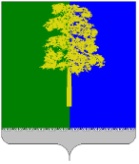 Муниципальное образование Кондинский районХанты-Мансийского автономного округа – ЮгрыАДМИНИСТРАЦИЯ КОНДИНСКОГО РАЙОНАПОСТАНОВЛЕНИЕПринимая во внимание постановление Думы Ханты-Мансийского автономного округа - Югры от 26 июня 2014 года № 1391 «О внесении изменений в постановление Думы Ханты-Мансийского автономного округа -Югры от 01 марта 2010 года № 4676 «Об утверждении официального толкования отдельных норм закона Ханты-Мансийского автономного округа -Югры «О гарантиях и компенсациях для лиц, проживающих в Ханты-Мансийском автономном округе - Югре, работающих в государственных органах и государственных учреждениях Ханты-Мансийского автономного округа – Югры, финансируемых из бюджета автономного округа», администрация Кондинского района постановляет:1. Внести в постановление администрации Кондинского района от                 04 марта 2013 года № 495 «О Порядке компенсации расходов для лиц, проживающих в Кондинском районе Ханты-Мансийского автономного  округа - Югры, работающих в организациях, финансируемых из средств местного бюджета, к месту использования отпуска и обратно» (далее -постановление) следующие изменения:1.1. В названии, в пункте 1 постановления и в приложении к нему слова «в организациях, финансируемых из средств местного бюджета» заменить словами «в администрации Кондинского района и муниципальных учреждениях Кондинского района» (далее - организация).1.2. В преамбуле постановления слова «в организациях, финансируемых из бюджета автономного округа» заменить словами «в государственных органах и государственных учреждениях Ханты-Мансийского автономного округа — Югры».1.3. В приложении к постановлению:1.3.1. Подпункт 1.1.1 пункта 1.1. раздела 1 исключить.1.3.2. В подпункте 1.1.5. пункта 1.1. раздела 1 слова «финансируемых из бюджета» исключить.1.3.3. В пункте 1.5. раздела 1 слова «дни отдыха за работу в выходные и (или) нерабочие праздничные дни» заменить словами «другие предоставляемые работнику дни отдыха и выходные дни».1.3.4. Пункт 2.8. раздела 2 после слов «автомобильным транспортом» дополнить словами «, личным транспортом», после слова «автостанции» дополнить словами «до пункта пропуска через государственную границу Российской Федерации и обратно».1.3.5. В пункте 2.10. раздела 2:в абзаце четвертом слова «из следующих способов» заменить словами «следующими способами»;дополнить абзацем седьмым следующего содержания:« - использование значения ортодромических расстояний от соответствующего международного аэропорта Российской Федерации, из которого осуществлен вылет, до соответствующего зарубежного аэропорта, являющегося ближайшим к зарубежному аэропорту, в котором совершена посадка.».1.3.6. Раздел 2 дополнить пунктами 2.11. - 2.14. следующего содержания:«2.11. При использовании работником отпуска за пределами Российской Федерации и следовании к месту отдыха и обратно железнодорожным транспортом, расходы на оплату стоимости проезда компенсируются на основании предоставленной работником справки, выданной транспортным агентством, о стоимости проезда до ближайшей к месту пересечения государственной границы Российской Федерации железнодорожной станции, в соответствии с установленной подпунктом 2.1.1. пункта 2.1. раздела 2 настоящего Порядка категорией проезда, но не выше фактически понесенных расходов на оплату стоимости проезда (билетов), подтвержденных документально.2.12. При использовании работником отпуска за пределами Российской Федерации и следовании к месту отдыха и обратно морским или речным транспортом расходы на оплату стоимости проезда компенсируются на основании предоставленной работником справки, выданной транспортным агентством, о стоимости проездного документа (билета) на международной судоходной линии от морского (речного) порта выхода судна до ближайшего по курсу следования приграничного морского (речного) порта Российской Федерации, открытого для международных сообщений, в соответствии с установленной подпунктом 2.1.2. пункта 2.1. раздела 2 настоящего Порядка категорией проезда, но не выше фактически понесенных расходов на оплату стоимости проезда (билетов), подтвержденных документально.2.13. При использовании работником отпуска за пределами Российской Федерации и следовании к месту отдыха и обратно автомобильным транспортом, расходы на оплату стоимости проезда компенсируются на основании предоставленной работником справки, выданной транспортным агентством, о стоимости проезда до ближайшей к месту пересечения государственной границы Российской Федерации автостанции, в соответствии с установленной подпунктом 2.1.4. пункта 2.1. раздела 2 настоящего Порядка категорией проезда, но не выше фактически понесенных расходов на оплату стоимости проезда (билетов), подтвержденных документально.2.14. При использовании работником отпуска за пределами Российской Федерации и следовании к месту отдыха и обратно личным транспортом расходы на оплату стоимости проезда компенсируются в размере стоимости проезда до пограничного пункта (пункта пропуска), в котором сделана отметка о месте пересечения государственной границы Российской Федерации (и обратно).».1.3.7. В пункте 4.3. раздела 4:в абзаце первом слова «с приложением копии документа, подтверждающего оплату туристских услуг» заменить словами «с приложением оригинала документа, подтверждающего оплату туристских услуг»;пятый абзац изложить в следующей редакции:«В случае утраты посадочного талона представляется справка, подтверждающая авиаперелет, с указанием аэропорта вылета и аэропорта прилета, выданная транспортной организацией, осуществившей перевозку.»;абзац шестой и абзац седьмой признать утратившими силу.1.3.8. В пункте 4.4. раздела 4:абзац первый после слов «(электронный авиабилет),» дополнить словами «не соответствующей форме электронного пассажирского билета, установленной приказом Министерства транспорта Российской Федерации «Об установлении формы электронного пассажирского билета и багажной квитанции в гражданской авиации»;абзац шестой после слов «(при оплате банковской картой через веб-сайты)» дополнить словами «или путем перечисления денежных средств по распоряжению подотчетного лица самим кредитным учреждением»;абзацы седьмой и восьмой изложить в следующей редакции: «При приобретении работником железнодорожного билета, оформленного в бездокументарной форме (электронный железнодорожный билет), не соответствующей форме электронного пассажирского билета, установленной приказом Министерства транспорта Российской Федерации «Об установлении форм электронных проездных документов (билетов) на железнодорожном транспорте», работником должны быть представлены распечатка электронного железнодорожного билета установленной формы, а также документ, подтверждающий произведенную оплату перевозки, в порядке, установленном абзацами с четвертого по шестой настоящего пункта.При проведении операций с использованием банковской карты, держателем которой является супруг (супруга) подотчетного лица, слипы и чеки электронных терминалов с указанной банковской карты являются подтверждением расходов подотчетного лица.».2. Постановление опубликовать в газете «Кондинский вестник» и разместить на официальном сайте органов местного самоуправления муниципального образования Кондинский район.3. Настоящее постановление вступает в силу после официального опубликования. Подпункты 1.3.3, 1.3.5, 1.3.7, 1.3.8 пункта 1 распространяют свое действие на правоотношения, возникшие с 01 января 2014 года.мс/Банк документов/Постановления 2014 от 30 октября 2014 года№ 2308пгт. МеждуреченскийО внесении изменений в постановление администрации Кондинского района от 04 марта 2013 года № 495 «О Порядке компенсации расходов для лиц, проживающих в Кондинском районе Ханты-Мансийского автономного округа - Югры, работающих в организациях, финансируемых из средств местного бюджета, к месту использования отпуска и обратно»Исполняющий обязанности главы администрацииА.И.Уланов